König Glasbau steht seit über 123 Jahren für Innovation, Kreativität, Qualität und Tradition und gehört heute zu den führenden glasverarbeitenden Betrieben in unserer Region. Wir suchen zur Vergrößerung unseres Teams und zum frühestmöglichen Eintritt einen:Kraftfahrer (m/w) für den Werknahverkehr zur Festanstellung.Ihre AufgabenAuslieferung unserer Produkte in der Region an 5 Tagen in der WocheIn Eigenregie be- und entladen Sie ihr Fahrzeug und fahren zu unseren Kunden.Sie pflegen das Ihnen zugeordnete Fahrzeug.Sie repräsentieren das Unternehmen gegenüber unserer Kundschaft.Wir erwartenFührerschein Kl. CE (95) mit Anhängererfahrung.deutsche Sprache in Wort und Schriftsorgfältige Arbeitsweisehohe Eigenmotivation und flexible ArbeitsweiseWünschenswerte Zusatzqualifikationen, jedoch nicht BedingungKranschein, StaplerscheinErfahrung im Umgang mit dem Werkstoff GlasWir bieten Ihnen einen vielseitigen, interessanten Arbeitsplatz, ein tolles Arbeitsklima in einem hochmotivierten Team, eine leistungsgerechte Vergütung.Wir erwarten eine abgeschlossene Berufsausbildung, ein hohes Maß an Einsatzfreude und absolute Zuverlässigkeit. Haben Sie Interesse? Dann senden Sie bitte Ihre aussagefähigen Bewerbungsunterlagen.Ihre Bewerbung wird vertraulich behandelt.Die Geschäftsleitung:
Holger König          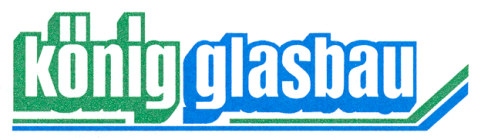 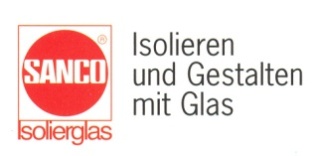 Dieselstr.4  38350 HelmstedtTel.:                 0 53 51 / 53 17 30  Durchwahl:       0 53 51 / 53 17 42 Email:              holger.koenig@glasbau-koenig.deInternet:           http://www.glasbau-koenig.de